III INTERDYSCYPLINARNY KONKURS WIEDZY
 Z BEZPIECZEŃSTWA I HIGIENY PRACY
Praca nie szkodziW maju 2019 r. odbyła się trzecia edycja konkursu wiedzy z bezpieczeństwa i higieny pracy. Konkursu, w którym to uczniowie w oparciu o zdobytą wiedzę tworzą infografikę przedstawiającą wybrane zagadnienie z zakresu bezpieczeństwa i higieny pracy.Organizatorami konkursu są: Łódzkie Centrum Doskonalenia Nauczycieli i Kształcenia Praktycznego Pracownia BHP i Ergonomii oraz Okręgowy Inspektorat Pracy w Łodzi.W tegorocznej edycji w eliminacjach konkursowych wzięli udział uczniowie z siedmiu szkół ponadgimnazjalnych z województwa łódzkiego.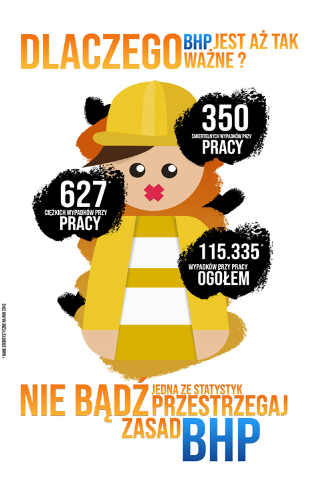 I miejsce - Hubert Nowakowski
z Zespołu Szkół nr 3 im. Władysława Grabskiego w Kutnie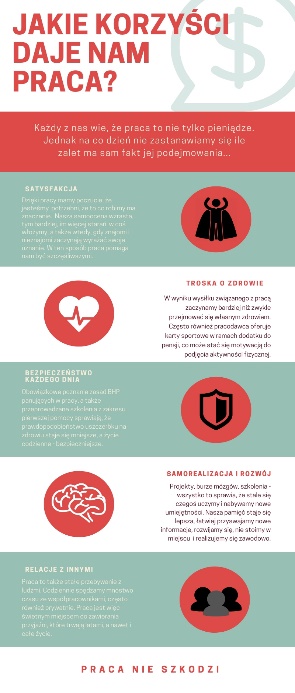 II miejsce - Tomasz Janich 
z Zespołu Szkół Ponadgimnazjalnych w Kleszczowie 
z Technikum Nowoczesnych Technologii im. Jana Pawła III miejsce - Grzegorz Woliński
 z Zespołu Szkół Ekonomii i Usług im. Natalii Gąsiorowskiej w Łodzi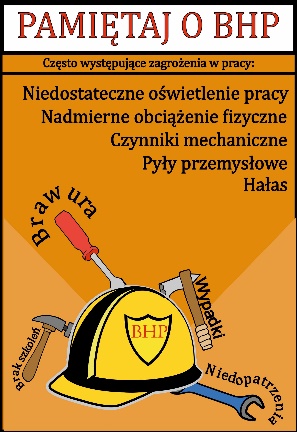 Komisja konkursowa postanowiła przyznać dwa wyróżnienia dla Dagmary Starosta z Zespołu Szkół Ponadgimnazjalnych nr 10 im. Jana Szczepanika w Łodzi 
oraz Jakuba Kluch z Zespołu Szkół nr 2 im. prof. Janusza Groszkowskiego w Pabianicach.Uroczyste podsumowanie konkursu odbyło się 4.06.2019 r. w ŁCDNiKP. Laureaci oraz uczniowie wyróżnieni otrzymali nagrody rzeczowe oraz dyplomy. Przekazano również podziękowania dla nauczycieli – opiekunów oraz szkół.Dziękujemy za udział i zapraszamy do kolejnej edycji konkursu.Opracowała Izabela Rosiak